V 5 – Reduktion von Kupferoxid mit EisenMaterialien: 		Reagenzglasklemme, Reagenzglas, Brenner, Feuerzeug, SpatelChemikalien:		Kupferoxid, EisenDurchführung: 			8 g Kupferoxid und 6 g Eisen werden in ein Reagenzglas gegeben. Das Reagenzglas wird in die Brennerflamme gehalten, bis das Gemisch gut durchgeglüht ist. Beobachtung:			Vor der Reaktion liegt rotes Kupferoxid vor. Nach der Reaktion ist im Reagenzglas rot-golden schimmerndes Kupfer zu sehen. 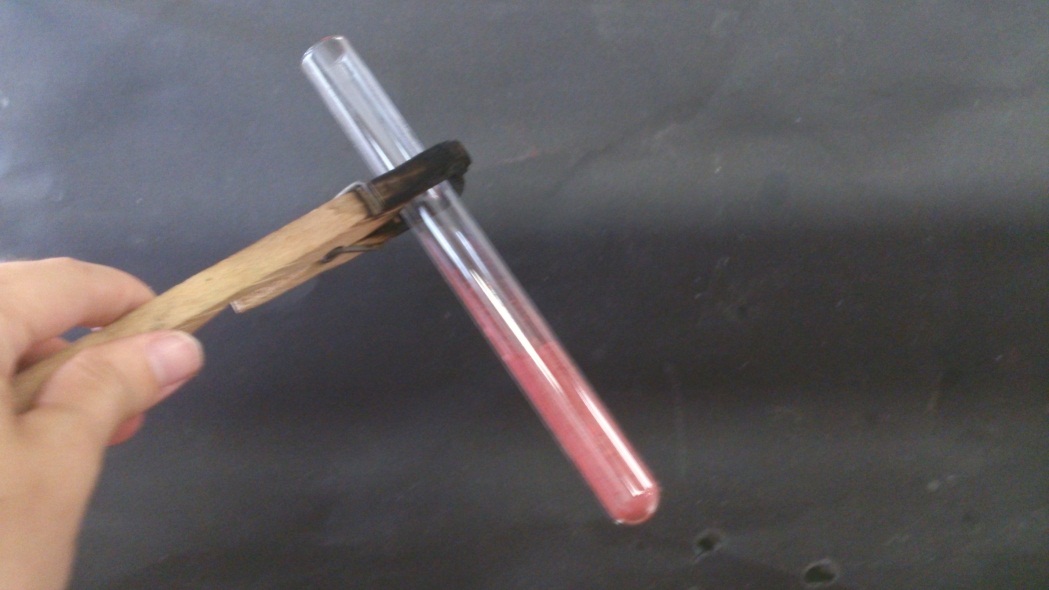 	     Abb. 11 – Vor dem Erhitzen: rotes Kupferoxid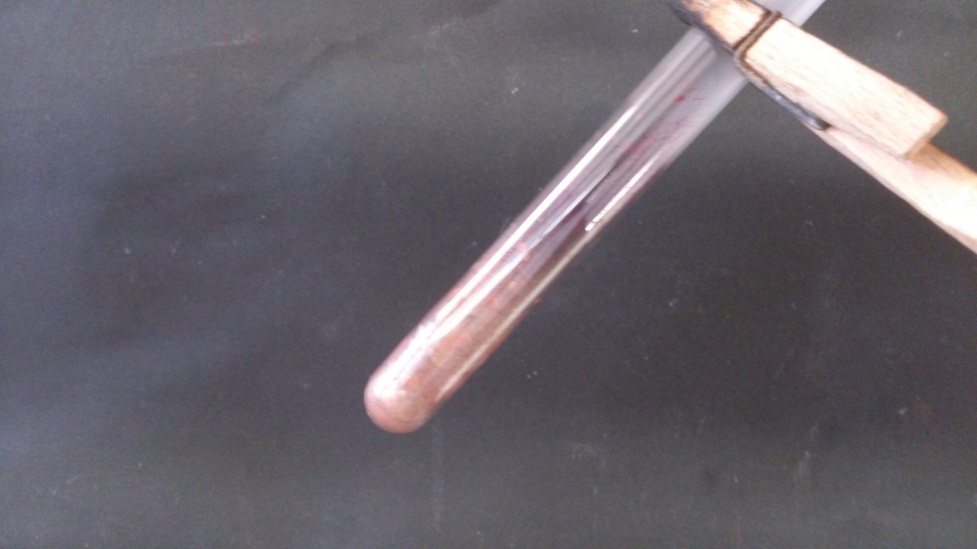  	     Abb. 12 – Nach dem Erhitzen: rot-goldenes, elementares KupferDeutung:			Eine Sauerstoffübertragungsreaktion hat stattgefunden. Die Farbver-änderung von rot zu rot-golden weist darauf hin, dass Kupfer entstanden ist.		Kupferoxid + Eisen  Eisenoxid + Kupfer		6 CuO(s) + 4 Fe(s) 2 Fe2O3(s) + 6 Cu(s)Literatur:	           netexperimente 2.0, http://netexperimente.de/chemie/84.html, 2006-2013                                           (Zuletzt abgerufen am 30.07.2013, 20:41Uhr).GefahrenstoffeGefahrenstoffeGefahrenstoffeGefahrenstoffeGefahrenstoffeGefahrenstoffeGefahrenstoffeGefahrenstoffeGefahrenstoffeKupferoxidKupferoxidKupferoxidH: 302 - 410H: 302 - 410H: 302 - 410P: 260 - 273P: 260 - 273P: 260 - 273EisenEisenEisenH: 228H: 228H: 228P: 370+378bP: 370+378bP: 370+378b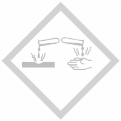 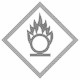 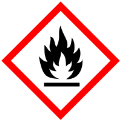 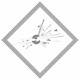 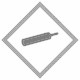 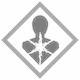 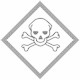 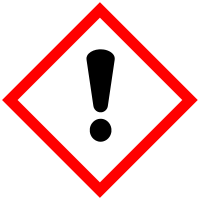 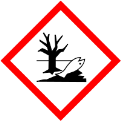 